2ª FASE = QUARTAS DE FINAL3ª FASE = SEMIFINAL4ª FASE = FINALEquipe Campeã: ........................................................................ Equipe Vice Campeã: ...............................................................Artilheiro: .................... da equipe ................. com ........... gols marcados.Goleiro menos vazado: ......................... da equipe do ........ com .... gols sofridos até a semifinal.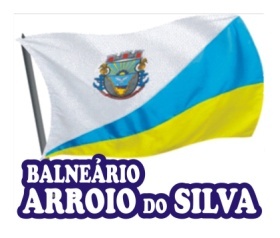 Verão 2018Futebol de Areia Categoria LivreVerão 2018Futebol de Areia Categoria LivreVerão 2018Futebol de Areia Categoria LivreVerão 2018Futebol de Areia Categoria LivreVerão 2018Futebol de Areia Categoria LivreVerão 2018Futebol de Areia Categoria LivreVerão 2018Futebol de Areia Categoria LivreVerão 2018Futebol de Areia Categoria LivreDMEPROGRAMAÇÃO E RESULTADOSPROGRAMAÇÃO E RESULTADOSPROGRAMAÇÃO E RESULTADOSPROGRAMAÇÃO E RESULTADOSPROGRAMAÇÃO E RESULTADOSPROGRAMAÇÃO E RESULTADOSPROGRAMAÇÃO E RESULTADOSPROGRAMAÇÃO E RESULTADOSPROGRAMAÇÃO E RESULTADOSPROGRAMAÇÃO E RESULTADOSPROGRAMAÇÃO E RESULTADOSPROGRAMAÇÃO E RESULTADOS1ª FASE = CLASSIFICATÓRIA1ª FASE = CLASSIFICATÓRIA1ª FASE = CLASSIFICATÓRIA1ª FASE = CLASSIFICATÓRIA1ª FASE = CLASSIFICATÓRIA1ª FASE = CLASSIFICATÓRIA1ª FASE = CLASSIFICATÓRIA1ª FASE = CLASSIFICATÓRIA1ª FASE = CLASSIFICATÓRIA1ª FASE = CLASSIFICATÓRIA1ª FASE = CLASSIFICATÓRIA1ª FASE = CLASSIFICATÓRIAJogDataHoraHoraEquipe “A”ResultadoResultadoResultadoEquipe “B”ChFaCat0123.1215:0015:00Maracajá/Espigão Grande03X02ForquilhinhaC1ªLiv0223.1216:3016:30Verdinho/Pisoforte/C Minotto01X02Vim Moendo/Cia FerragensB1ªLiv0323.1217:3017:30Ronald Teixeira Imóveis01X05Timbé do SulB1ªLiv0423.1218:3018:30Jean Calçados/Avenida FC02X01Maracajá/CentroC1ªLivJogDataHoraHoraEquipe “A”ResultadoResultadoResultadoEquipe “B”ChFaCat0530.1215:1515:15Atletico Mato AltoXSponja’s Beer/Arroz PlantarA1ªLiv0630.1216:3016:30Bom JesusXFrig Duvalle/Sta CruzA1ªLiv0730.1217:3017:30ForquilhinhaXJean Calçados/Avenida FCC1ªLiv0830.1218:3018:30Maracajá/CentroXMaracajá/Espigão GrandeC1ªLivJogDataHoraHoraEquipe “A”ResultadoResultadoResultadoEquipe “B”ChFaCat0906.0115:1515:15Vim Moendo/Cia FerragensXRonald Teixeira ImóveisB1ªLiv1006.0116:3016:30Timbé do SulXVerdinho/Pisoforte/C MinottoB1ªLiv1106.0117:3017:30Bom JesusXAtletico Mato AltoA1ªLiv1206.0118:3018:30Frig Duvalle/Sta CruzXSponja’s Beer/Arroz PlantarA1ªLivJogDataHoraHoraEquipe “A”ResultadoResultadoResultadoEquipe “B”ChFaCat1313.0115:1515:15Jean Calçados/Avenida FCXMaracajá/Espigão GrandeC1ªLiv1413.0116:3016:30Vim Moendo/Cia FerragensXTimbé do SulB1ªLiv1513.0117:3017:30Verdinho/Pisoforte/C MinottoXRonald Teixeira ImóveisB1ªLiv1613.0118:3018:30Maracajá/CentroXForquilhinhaC1ªLivJogDataHoraHoraEquipe “A”ResultadoResultadoResultadoEquipe “B”ChFaCat1720.0115:1515:15Frig Duvalle/Sta CruzXAtletico Mato AltoA1ªLiv1820.0116:3016:30Sponja’s Beer/Arroz PlantarXBom JesusA1ªLivJogDataHoraEquipe “A”ResultadoResultadoResultadoEquipe “B”ChFaCat19Sáb27.0115:151º colocado de AXMelhor 3º de B ou C D2ªLiv19Sáb27.0115:15XD2ªLiv20Sáb27.0116:301º colocado de BXMelhor 3º de A ou C E2ªLiv20Sáb27.0116:30XE2ªLiv21Sáb27.0117:302º colocado de BX2º colocado de C F2ªLiv21Sáb27.0117:30XF2ªLiv22Sáb27.0118:301º colocado de CX2º colocado de AG2ªLiv22Sáb27.0118:30XG2ªLivJogDataHoraEquipe “A”ResultadoResultadoResultadoEquipe “B”ChFaCat23Sáb03.0215:15Venc Jogo 20 ou 1º de “B”XVenc Jogo 22 ou 1º de “C”H3ªLiv23Sáb03.0215:15XH3ªLiv24Sáb03.0216:30Venc Jogo 19 ou 1º de “A”XVenc Jogo 21 ou 2º “B”/“C"I3ªLiv24Sáb03.0216:30XI3ªLivJogDataHoraEquipe “A”ResultadoResultadoResultadoEquipe “B”ChFaCat25Sáb17.0216:45Vencedor Jogo 23 XVencedor Jogo 24 J4ªLiv25Sáb17.0216:45XJ4ªLivVerão 2018Futebol de Areia Categoria LivreVerão 2018Futebol de Areia Categoria LivreVerão 2018Futebol de Areia Categoria LivreVerão 2018Futebol de Areia Categoria LivreVerão 2018Futebol de Areia Categoria LivreVerão 2018Futebol de Areia Categoria LivreVerão 2018Futebol de Areia Categoria LivreVerão 2018Futebol de Areia Categoria LivreVerão 2018Futebol de Areia Categoria LivreVerão 2018Futebol de Areia Categoria LivreVerão 2018Futebol de Areia Categoria LivreVerão 2018Futebol de Areia Categoria LivreVerão 2018Futebol de Areia Categoria LivreVerão 2018Futebol de Areia Categoria LivreVerão 2018Futebol de Areia Categoria LivreVerão 2018Futebol de Areia Categoria LivreDMEDMETABELA DE CLASSIFICAÇÃO CHAVES 1ª FASETABELA DE CLASSIFICAÇÃO CHAVES 1ª FASETABELA DE CLASSIFICAÇÃO CHAVES 1ª FASETABELA DE CLASSIFICAÇÃO CHAVES 1ª FASETABELA DE CLASSIFICAÇÃO CHAVES 1ª FASETABELA DE CLASSIFICAÇÃO CHAVES 1ª FASETABELA DE CLASSIFICAÇÃO CHAVES 1ª FASETABELA DE CLASSIFICAÇÃO CHAVES 1ª FASETABELA DE CLASSIFICAÇÃO CHAVES 1ª FASETABELA DE CLASSIFICAÇÃO CHAVES 1ª FASETABELA DE CLASSIFICAÇÃO CHAVES 1ª FASETABELA DE CLASSIFICAÇÃO CHAVES 1ª FASETABELA DE CLASSIFICAÇÃO CHAVES 1ª FASETABELA DE CLASSIFICAÇÃO CHAVES 1ª FASETABELA DE CLASSIFICAÇÃO CHAVES 1ª FASETABELA DE CLASSIFICAÇÃO CHAVES 1ª FASETABELA DE CLASSIFICAÇÃO CHAVES 1ª FASETABELA DE CLASSIFICAÇÃO CHAVES 1ª FASETABELA DE CLASSIFICAÇÃO CHAVES 1ª FASEJOGOSJOGOSJOGOSJOGOSJOGOSJOGOSJOGOSJOGOSJOGOSTPTPGPGPGCSGSGCLACHAVE “A”CHAVE “A”1º1º1º2º2º2º3º3º3ºTPTPGPGPGCSGSGCLABOM JESUSBOM JESUS1ºATLETICO MATO ALTOATLETICO MATO ALTO2ºFRIG DUVALLE/STA CRUZFRIG DUVALLE/STA CRUZ3ºSPONJA’S BEER/ARROZ PLANTARSPONJA’S BEER/ARROZ PLANTAR4ºJOGOSJOGOSJOGOSJOGOSJOGOSJOGOSJOGOSJOGOSJOGOSTPTPGPGCSGSGCLACHAVE “B”CHAVE “B”CHAVE “B”1º1º1º2º2º2º3º3º3ºTPTPGPGCSGSGCLATIMBÉ DO SULTIMBÉ DO SULTIMBÉ DO SUL0303030303050104041ºVIM MOENDO/CIA FERRAGENSVIM MOENDO/CIA FERRAGENSVIM MOENDO/CIA FERRAGENS0303030303020101012ºVERDINHO/PISOFORTE/C MINOTTOVERDINHO/PISOFORTE/C MINOTTOVERDINHO/PISOFORTE/C MINOTTO00000000000102-01-013ºRONALD TEIXEIRA IMÓVEISRONALD TEIXEIRA IMÓVEISRONALD TEIXEIRA IMÓVEIS00000000000105-04-044ºJOGOSJOGOSJOGOSJOGOSJOGOSJOGOSJOGOSJOGOSTPTPGPGCSGSGCLACHAVE “C”CHAVE “C”CHAVE “C”CHAVE “C”1º1º1º2º2º2º3º3ºTPTPGPGCSGSGCLAJEAN CALÇADOS/AVENIDA FCJEAN CALÇADOS/AVENIDA FCJEAN CALÇADOS/AVENIDA FCJEAN CALÇADOS/AVENIDA FC0303030303020101011ºMARACAJÁ/ESPIGÃO GRANDEMARACAJÁ/ESPIGÃO GRANDEMARACAJÁ/ESPIGÃO GRANDEMARACAJÁ/ESPIGÃO GRANDE0303030303030201012ºMARACAJÁ/CENTROMARACAJÁ/CENTROMARACAJÁ/CENTROMARACAJÁ/CENTRO00000000000102-01-013ºFORQUILHINHAFORQUILHINHAFORQUILHINHAFORQUILHINHA00000000000203-01-014ºVerão 2018Futebol de Areia Categoria LivreVerão 2018Futebol de Areia Categoria LivreVerão 2018Futebol de Areia Categoria LivreVerão 2018Futebol de Areia Categoria LivreDME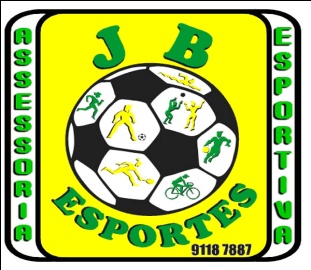 ARTILHEIROSARTILHEIROSARTILHEIROSARTILHEIROSATLÉTAEQUIPEGOLSGOLSCristiano GrigioTimbé do Sul0202Willian E MachadoForquilhinha0202Verão 2018Futebol de Areia Categoria LivreVerão 2018Futebol de Areia Categoria LivreVerão 2018Futebol de Areia Categoria LivreVerão 2018Futebol de Areia Categoria LivreVerão 2018Futebol de Areia Categoria LivreVerão 2018Futebol de Areia Categoria LivreVerão 2018Futebol de Areia Categoria LivreVerão 2018Futebol de Areia Categoria LivreDMECONTROLE DE CARTÕES AREIA LIVRE VERÃO 2017CONTROLE DE CARTÕES AREIA LIVRE VERÃO 2017CONTROLE DE CARTÕES AREIA LIVRE VERÃO 2017CONTROLE DE CARTÕES AREIA LIVRE VERÃO 2017CONTROLE DE CARTÕES AREIA LIVRE VERÃO 2017CONTROLE DE CARTÕES AREIA LIVRE VERÃO 2017CONTROLE DE CARTÕES AREIA LIVRE VERÃO 2017CONTROLE DE CARTÕES AREIA LIVRE VERÃO 2017CONTROLE DE CARTÕES AREIA LIVRE VERÃO 2017CONTROLE DE CARTÕES AREIA LIVRE VERÃO 2017AtletaAtletaEquipeAmAmAmAzAzVmVmAtleticoAtletaAtletaEquipeAmAmAmAzAzVmVmBom JesusAtletaAtletaEquipeAmAmAmAzAzVmVmForquilhinhaAtletaAtletaEquipeAmAmAmAzAzVmVmFrig DuvalleAtletaAtletaEquipeAmAmAmAzAzVmVmDouglas T da SilvaDouglas T da SilvaJean Calçados23.12Paulo C GonçalvesPaulo C GonçalvesAtletaAtletaEquipeAmAmAmAzAzVmVmMaracajá/CentroAtletaAtletaEquipeAmAmAmAzAzVmVmLuan S de AlmeidaLuan S de AlmeidaMaracajá/Espigão23.12AtletaAtletaEquipeAmAmAmAzAzVmVmAdriano G RéusAdriano G RéusRonald23.12Elevelto MatiasElevelto MatiasRonald23.12AtletaAtletaEquipeAmAmAmAzAzVmVmSponja’sAtletaAtletaEquipeAmAmAmAzAzVmVmEderaldo MendesEderaldo MendesTimbé23.12Gilson LuizGilson LuizTimbé23.12AtletaAtletaEquipeAmAmAmAzAzVmVmAlan P da CostaAlan P da CostaVerdinho23.12Diego Dal Molin AlvesDiego Dal Molin AlvesVerdinho23.12Renato MachadoRenato MachadoVerdinho23.12AtletaAtletaEquipeAmAmAmAzAzVmVmFelipe B CostaFelipe B CostaVim Moendo23.12Ricardo LuizRicardo LuizVim Moendo23.12